附件 2健康中国行动《我的身体我做主》科普挂图简介健康中国行动《我的身体我做主》科普挂图由江苏省科学传播中心、江苏科技报文化传媒公司出品，全套 7 张，以幽默诙谐的语言和生动形象的图片，从衣、食、卫生、运动、心理、习惯等多方面深度解读身体与健康的秘密。定价150元/套联系人：陈庆大 025-86646009 13813389435目录：1．引言，综述2．食品与健康可怕的糖；网红食品真相；膳食金字塔；十个“网球”原则3．衣着与健康有一种冷叫你妈觉得你冷；舒不舒服脚知道；项链等装饰品金属过敏；美甲浓妆纹身的危害4．卫生与健康你真的会刷牙么；常见的牙周类疾病；头发越来越少5．习惯与健康为什么一觉起来腰酸背痛？如何区分假性近视or真近视？6．运动与健康世界为什么对胖子充满了恶意？运动的好处？运动损伤有哪些？7．心理与健康你焦虑、抑郁、孤独么？倾诉、社交、音乐的力量。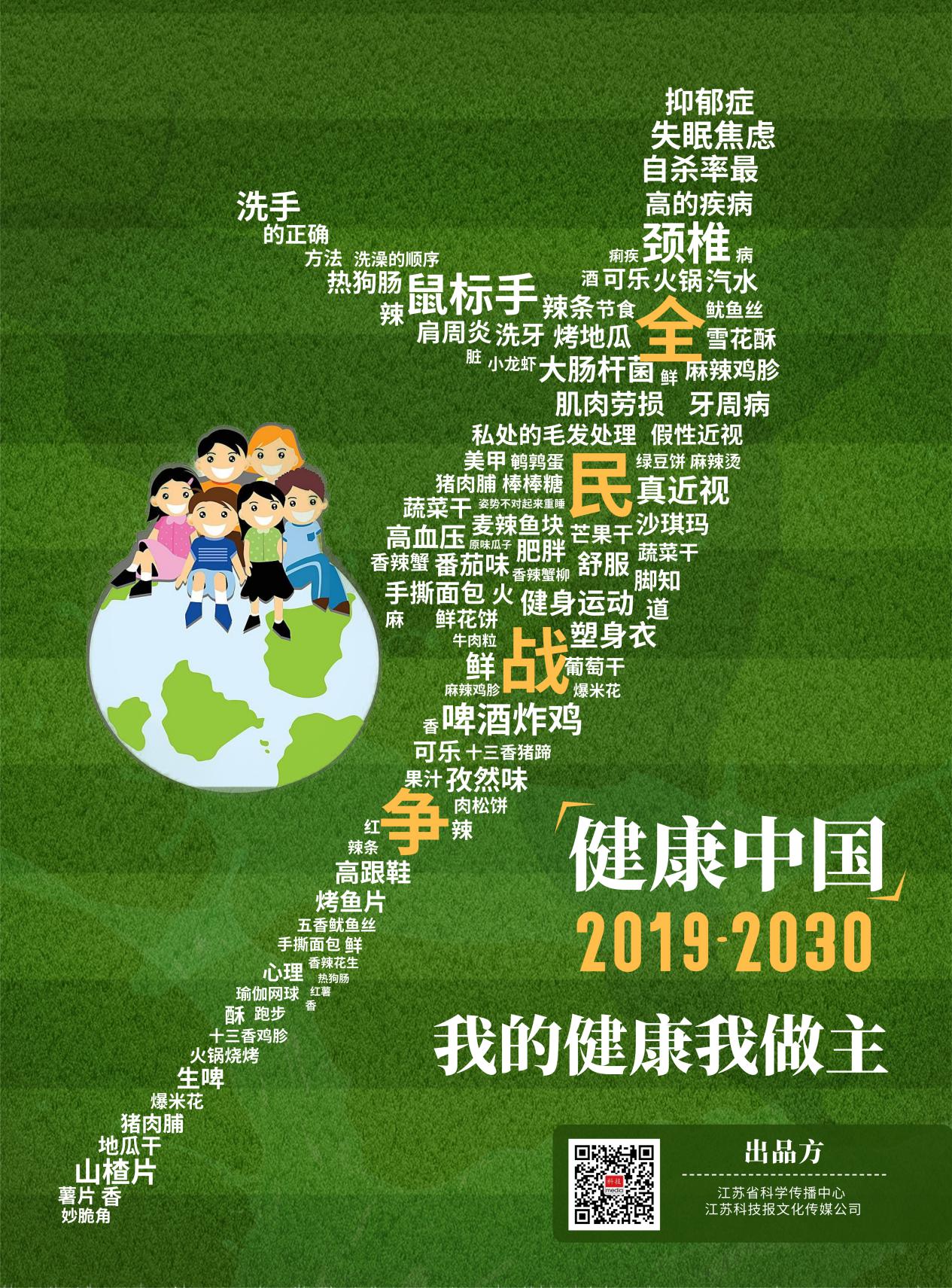 